             КАРАР                                                                          ПОСТАНОВЛЕНИЕ            «30» март  2016й.                        №16                      «30»  марта  2016г.О плане мероприятий по обеспечению пожарной безопасностина территории сельского поселения Казанский сельсовет муниципального района Альшеевский   район Республики Башкортостан            В соответствии с Федеральным законом от 21.12.1994 г. №69-ФЗ «О пожарной безопасности»,  пунктом 9 части 1статьи 14 Федерального закона от 06.10.2003 г. №131 ФЗ «Об общих принципах организации местного самоуправления, с целью обеспечения первичных мер пожарной безопасности в населенных пунктах, предприятиях, организациях и учреждениях всех форм собственности расположенных на территории сельского поселения Казанский сельсовет муниципального района Альшеевский район Республики БашкортостанПОСТАНОВЛЯЮ:        1. Создать комиссию по обеспечению пожарной безопасности. (Приложение №1).     2. Утвердить  план мероприятий по обеспечению пожарной безопасности, пользованием газа и другими источниками повышенной опасности в жилищном секторе на территории сельского поселения Казанский  сельсовет муниципального района Альшеевский район Республики Башкортостан на 2016 год, (приложение №2).    3. Утвердить порядок оповещения и сбора населения для тушения пожаров (приложение 3).        4. Рекомендовать руководителям предприятий и организаций независимо от форм собственности, расположенных на территории сельского поселения Казанский сельсовет: - содержать свою территорию в чистоте, не допускать скапливания мусора, сухой травы, горючих отходов, мусор вывозить на полигон ТБО; - в зимний период очищать от снега улицы, подъздные пути к зданиям;- всем учреждениям сельского поселения провести противопожарный инструктаж со своими работниками;- не допускать бесконтрольного сжигания сухостоя и мусора.     5. Контроль за выполнением данного постановления оставляю за собой.Глава сельского поселения                                          В.Ф. ЮмагузинПриложение 1Утвержден постановлением главы сельского поселения Казанский сельсовет муниципального районаАльшеевский  район РБОт 30.03.2016 г. №16Состав комиссии по обеспечению пожарной безопасностиЮмагузин В.Ф.  – глава сельского  поселения Казанский сельсовет, председатель     комиссии;Ганеева Р.Ф. -   специалист 1 категории  Казанский сельсовет, заместитель    председателя комиссии.члены комиссии:Зиязтдинова Г.Т.  –  управляющий делами  СП  Казанский  сельсовет; 	Мустафин А.М.     – заместитель директора  ООО «Раевская»;Зиязтдинов М.М.  – заведующий МТМ  отделения с. Казанка ООО «Раевская» ;Приложение 2Утвержден постановлением главы сельского поселения Казанский сельсовет муниципального районаАльшеевский  район РБОт 30.03.2016 г. №16ПЛАН МЕРОПРИЯТИЙ ПО ПОЖАРНОЙ БЕЗОПАСНОСТИПриложение 3Утвержден постановлением главы сельского поселения Казанский сельсовет муниципального районаАльшеевский  район РБОт 30.03.2016 г. №16Порядокоповещения и сбора населения для тушения пожаров на территории сельского поселения Казанский сельсоветПри возникновении пожара: звонить по телефону- 01 ЕДДС и в администрацию сельского поселения Казанский сельсовет- 3-73-12, в домашние телефоны главы сельского поселения: 3-73-03, управляющему делами: 3-73-09, специалисту ГО ЧС: 3-78-79.Глава сельского поселения организует выезд пожарной автомашины и приспособленной техники на место пожара.Человек, увидевший место пожара должен подбежать к пожарному колоколу и бить по нему молотком для оповещения населения.Население, услышав сигнал оповещения, быстро собирается на место пожара с ведрами, лопатами, вилами и баграми и организованно тушит пожар до приезда пожарных автомобилей.БАШҠОРТОСТАН  РЕСПУБЛИКАҺЫӘЛШӘЙ РАЙОНЫМУНИЦИПАЛЬ РАЙОНЫНЫҢКАЗАНКА АУЫЛ СОВЕТЫАУЫЛ БИЛӘМӘҺЕХАКИМИӘТЕ(БАШҠОРТОСТАН РЕСПУБЛИКАҺЫӘЛШӘЙ РАЙОНЫКАЗАНКА  АУЫЛ СОВЕТЫ)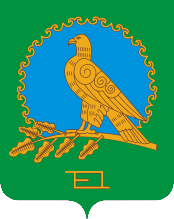               АДМИНИСТРАЦИЯСЕЛЬСКОГО ПОСЕЛЕНИЯКАЗАНСКИЙ СЕЛЬСОВЕТМУНИЦИПАЛЬНОГО РАЙОНААЛЬШЕЕВСКИЙ РАЙОНРЕСПУБЛИКИ БАШКОРТОСТАН(КАЗАНСКИЙ СЕЛЬСОВЕТАЛЬШЕЕВСКОГО  РАЙОНАРЕСПУБЛИКИ БАШКОРТОСТАН)№ п/пНаименование мероприятияСроки исполненияОтветственный1Провести сходы граждан, на которых организовать беседы по 
соблюдению правил пожарной безопасности в бытуВ течении годаГлава сельского поселения, специалист2Размножить листовки, памятки по соблюдению требований пожарной
безопасности в жилищном фонде и во всех учреждениях сельского поселенияВ течении годаСпециалист3Изготовить и установить в местах с массовым пребыванием людей 
стенды с 
наглядной агитацией на противопожарную тематикуДо 01.05.2016 г.Специалист4Составить список неблагополучных семей и провести с ними инструктаж по пожарной безопасности, при необходимости выдать предписанияВ течении годаСпециалист5.Ежемесячно предоставлять информацию об итогах проведения операции «Жилище-2016» в ОНД по Альшеевскому району ЕжемесячноСпециалист6Провести разъяснительную работу в учебных и дошкольных учреждениях по недопущению со стороны детей и подростков поджогов или других правонарушений Май, сентябрьСпециалист7.Проверить все учреждения и организации сельского поселения на предмет наличия средств пожаротушенияАпрель-майспециалист8Проверить все гидранты для забора воды пожарными автомобилями, при необходимости отремонтироватьАпрель-майГлава сельского поселения9Проверить все площадки у существующих источников водоемов (прудов) при необходимости засыпать щебнем площадкиМай-июньГлава сельского поселения10.Провести опахивание населенных пунктов от прилегающих лесопосадок, лесов и полейМай-июньГлава сельского поселения11Установить пожарные колокола во всех населенных пунктахапрельГлава сельского поселения12.Отремонтировать пожарный автомобиль, содержать пожарную мотопомпу и емкости в исправном состоянииАпрель-майГлава сельского поселения13Проверять все противопожарные емкостиПостоянноГлава сельского поселения14Специалисту ГОЧС постоянно вести разъяснительную работу по правилам пожарной безопасности и порядку оповещения и сбора населения при пожарахпостоянноСпециалист